SUSTAVI JEDNADŽBI I LINEARNE NEJEDNADŽBEDM-2017./18.-jesen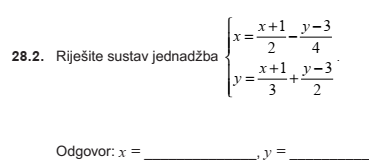  DM-2017./18.-Ljeto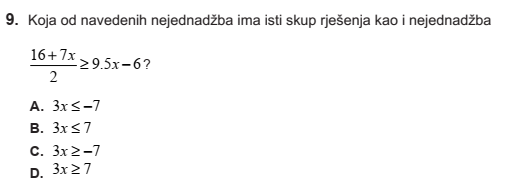 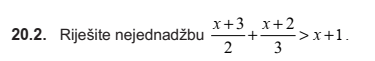 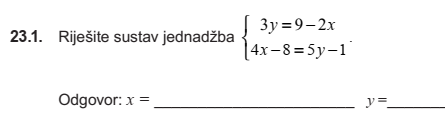 DM-2016./17.-jesen 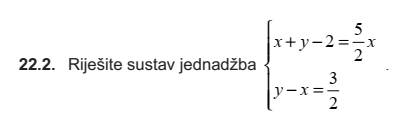 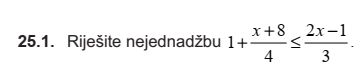  DM-2016./17.-Ljeto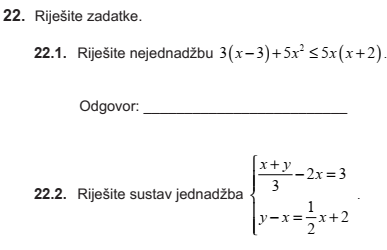 DM-2015./16.-jesen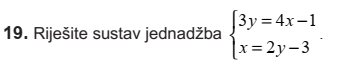 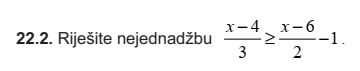 DM-2015./16.-Ljeto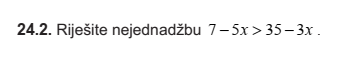 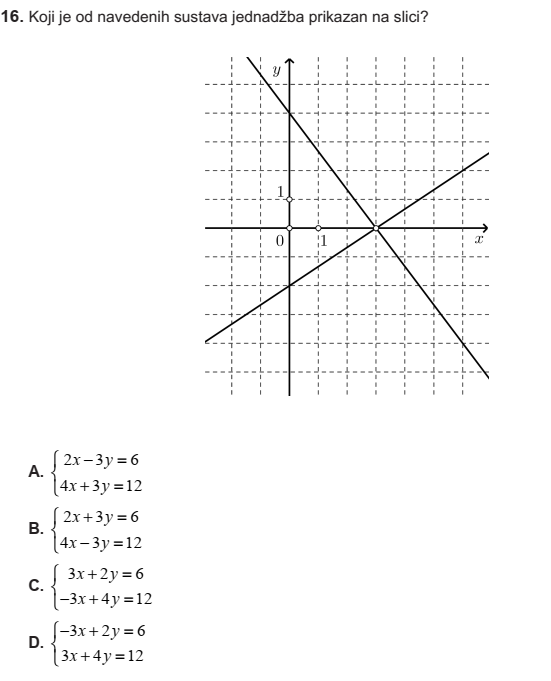 DM-2014./15.-jesen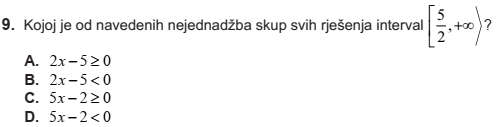 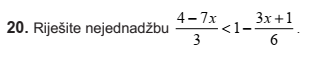 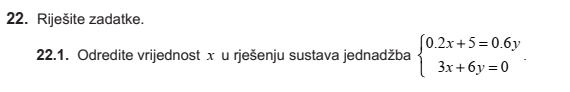 DM-2014./15.-LJETO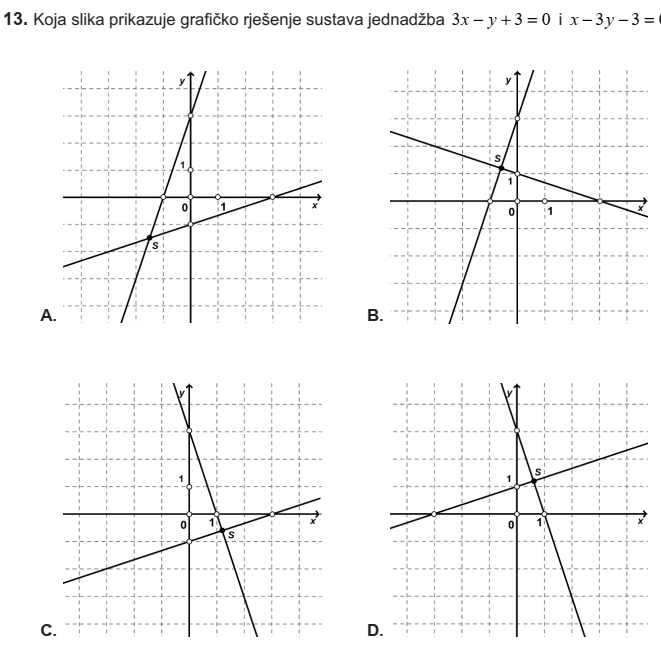 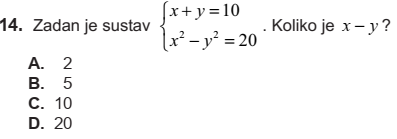 DM-2013./14.-jesen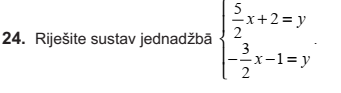 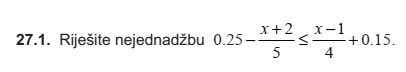 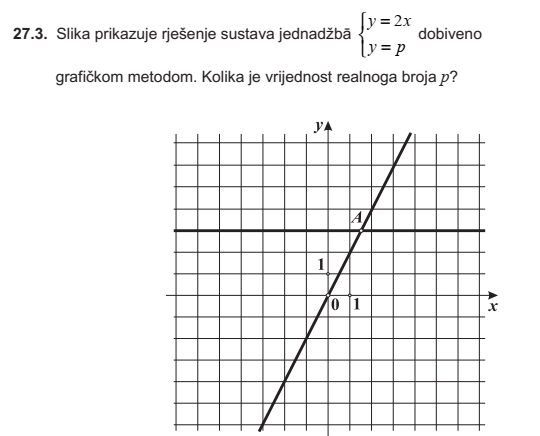 DM-2013./14.-Ljeto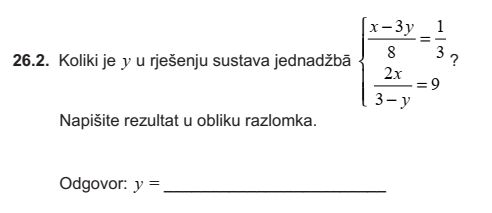 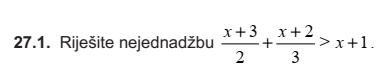 DM-2012./13.-jesen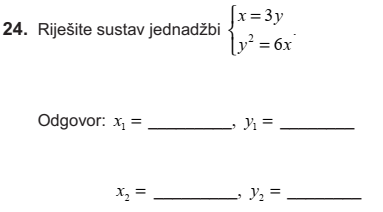 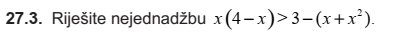 DM-2012./13.-Ljeto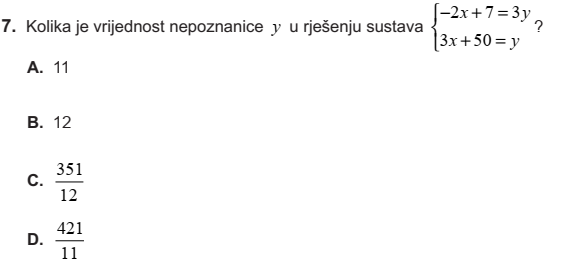 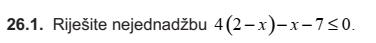 DM-2011./12.-zima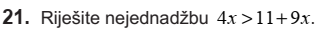 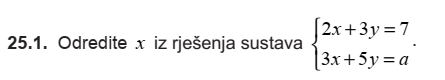 DM -2011./12.-jesen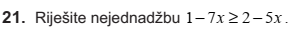 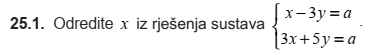 DM-2011./12.-ljeto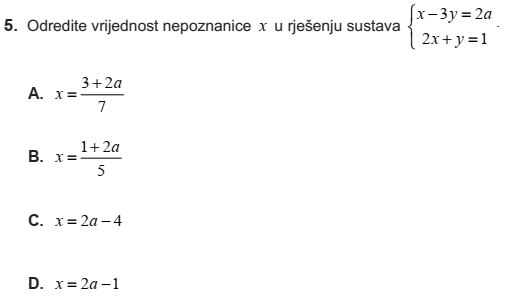 DM-2010./11.-jesen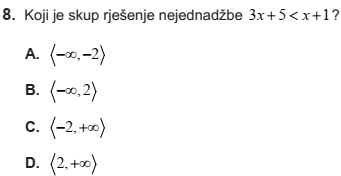 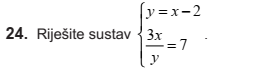 DM-2010./11.-ljeto 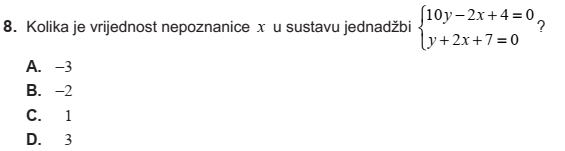 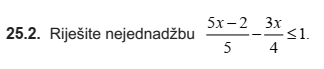 